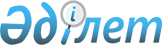 Об организации общественных работ в Баянаульском районе в 2013 году
					
			Утративший силу
			
			
		
					Постановление акимата Баянаульского района Павлодарской области от 22 января 2013 года N 40/01. Зарегистрировано Департаментом юстиции Павлодарской области 14 февраля 2013 года N 3421. Утратило силу в связи с истечением срока действия (письмо руководителя аппарата акима Баянаульского района Павлодарской области от 03 января 2014 года N 2-26-83)      Сноска. Утратило силу в связи с истечением срока действия (письмо руководителя аппарата акима Баянаульского района Павлодарской области от 03.01.2014 N 2-26-83).

      В соответствии с подпунктом 5) статьи 7, пунктом 1 статьи 20 Закона Республики Казахстан от 23 января 2001 года "О занятости населения", Правилами организации и финансирования общественных работ, утвержденных постановлением Правительства Республики Казахстан от 19 июня 2001 года N 836 "О мерах по реализации Закона Республики Казахстан от 23 января 2001 года "О занятости населения", в целях обеспечения временной занятости безработных, акимат Баянаульского района ПОСТАНОВЛЯЕТ:



      1. Утвердить перечень организаций, в которых будут проводиться общественные работы, виды, объемы и конкретные условия общественных работ и источники их финансирования, спрос и предложение на общественные работы согласно приложения.



      2. Акимам сельских округов и поселка Майкаин, руководителям организаций (по согласованию) совместно с отделом занятости и социальных программ обеспечить проведение общественных работ.



      3. Акимам сельских округов и поселка Майкаин привлекать на общественные работы, по направлению отдела занятости и социальных программ в первую очередь людей из целевых групп.



      4. Заработная плата участников общественных работ должна быть равна размеру минимальной заработной платы, установленной законодательными актами Республики Казахстан.



      5. Государственному учреждению "Отдел финансов Баянаульского района" обеспечить финансирование общественных работ в пределах средств, предусмотренных в районном бюджете.



      6. При организации общественных работ предусмотреть возможность предоставления целевым группам людей возможность работы на условиях не полного рабочего дня и по гибкому графику.



      7. Признать утратившим силу постановление акимата района от 15 февраля 2012 года N 53/2 "Об организации общественных работ в Баянаульском районе в 2012 году" (зарегистрированное в Реестре государственной регистрации нормативных правовых актов N 12-5-103, опубликованное 6 апреля 2012 года в газете "Баянтау" N 14).



      8. Настоящее постановление вводится в действие по истечении десяти календарных дней после дня его первого официального опубликования.



      9. Контроль за исполнением данного постановления возложить на заместителя акима района Тогжигитову Б.К.      Аким района                                Е. Айткенов

Приложение       

к постановлению акимата  

Баянаульского района N 40/01

от 22 января 2013 года    

Перечень организаций, в которых будут проводиться

общественные работы, виды, объемы и конкретные условия

общественных работ и источники их финансирования,

спрос и предложение на общественные работы
					© 2012. РГП на ПХВ «Институт законодательства и правовой информации Республики Казахстан» Министерства юстиции Республики Казахстан
				N п/п
Наименование организацийВиды общественных работОбъем и конкретныеусловия работСпрос заявленная потребность рабочих мест)Предложение (утверждено рабочих мест)Источник финансирования1.Аппарат акима п. МайкаинОзеленение; благоустройство и очистительные работы;

участие в региональных и республиканских общественных компаниях (выборы, перепись населения, опрос общественного мнения);Посадка 30 саженцев;

1500 кв. метров;

8-часовой рабочий день, 5-дневная рабочая неделя5050Бюджет Баянаульского района2.Аппарат акима Баянаульского сельского округаОзеленение; благоустройство и очистительные работы;

Участие в региональных и республиканских общественных компаниях (выборы, перепись населения, опрос общественного мнения);Посадка 100 саженцев;

2000 кв. метров; 8-часовой рабочий день, 5-дневная рабочая неделя, неполный рабочий день и по гибкому графику;3030Бюджет Баянаульского района3.Аппарат акима Аксанского сельского округаОзеленение; благоустройство и очистительные работы;

помощь в распространении периодических изданий; участие в региональных и республиканских общественных компаниях (выборы, перепись населения, опрос общественного мнения);800 кв. метров; аптасына 200 дана;

8-часовой рабочий день, 5-дневная рабочая неделя;2020Бюджет Баянаульского района4.Аппарат акима Бирликского сельского округаОзеленение; благоустройство и очистительные работы; участие в региональных и республиканских общественных компаниях (выборы, перепись населения, опрос общественного мнения);800 кв. метров; 8-часовой рабочий день, 5-дневная рабочая неделя;1010Бюджет Баянаульского района5.Аппарат акима Торайгырского сельского округаОзеленение; благоустройство и очистительные работы; помощь в распространении периодических изданий; участие в региональных и республиканских общественных компаниях (выборы, перепись населения, опрос общественного мнения);800 кв. метров; в неделю 200 экземпляров; 8-часовой рабочий день, 5-дневная рабочая неделя;2020Бюджет Баянаульского района6.Аппарат акима Кызылтауского сельского округаОзеленение; благоустройство и очистительные работы; участие в региональных и республиканских общественных компаниях (выборы, перепись населения, опрос общественного мнения);200 кв. метров; 8-часовой рабочий день, 5-дневная рабочая неделя;2020Бюджет Баянаульского района7.Аппарат акима Каратомарского сельского округаБлагоустройство и очистительные работы;200 кв. метров; 8-часовой рабочий день, 5-дневная рабочая неделя;55Бюджет Баянаульского района8.Аппарат акима Куркелинского сельского округаОзеленение; благоустройство и очистительные работы; участие в региональных и республиканских общественных компаниях (выборы, перепись населения, опрос общественного мнения;500 кв. метров; 8-часовой рабочий день, 5-дневная рабочая неделя;2020Бюджет Баянаульского района9.Аппарат акима Кундыкольского сельского округаОзеленение; благоустройство и очистительные работы; помощь в распространении периодических изданий; участие в региональных и республиканских общественных компаниях (выборы, перепись населения, опрос общественного мнения);500 кв. метров; в неделю 200 экземпляров 8-часовой рабочий день, 5-дневная рабочая неделя;2020Бюджет Баянаульского района10.Аппарат акима Сатпаевского сельского округаОзеленение; благоустройство и очистительные работы; помощь в распространении периодических изданий; участие в региональных и республиканских общественных компаниях (выборы, перепись населения, опрос общественного мнения);500 кв. метров; в неделю 200 экземпляров; 8-часовой рабочий день, 5-дневная рабочая неделя;2020Бюджет Баянаульского района11.Аппарат акима Жанажольского сельского округаОзеленение; благоустройство и очистительные работы; помощь в распространении периодических изданий; участие в региональных и республиканских общественных компаниях (выборы, перепись населения, опрос общественного мнения);500 кв. метров; в неделю 200 экземпляров 8-часовой рабочий день, 5-дневная рабочая неделя;2020Бюджет Баянаульского района12.Аппарат акима Жанатлекского сельского округаОзеленение; благоустройство и очистительные работы; помощь в распространении периодических изданий; участие в региональных и республиканских общественных компаниях (выборы, перепись населения, опрос общественного мнения);500 кв. метров; в неделю 200 экземпляров 8-часовой рабочий день, 5-дневная рабочая Неделя;2020Бюджет Баянаульского района13.Аппарат акима Узунбулакского сельского округаОзеленение; благоустройство и очистительные работы; помощь в распространении периодических изданий; участие в региональных и республиканских общественных компаниях (выборы, перепись населения, опрос общественного мнения);500 кв. метров; в неделю 200 экземпляров; 8-часовой рабочий день, 5-дневная рабочая неделя;2020Бюджет Баянаульского района14.Аппарат акима Лекерского сельского округаОзеленение; благоустройство и очистительные работы;300 кв. метров; 8-часовой рабочий день, 5-дневная рабочая неделя;33Бюджет Баянаульского района15.Аппарат акима Шоптыкольского сельского округаОзеленение; благоустройство и очистительные работы; участие в региональных и республиканских общественных компаниях (выборы, перепись населения, опрос общественного мнения);300 кв. метров; 8-часовой рабочий день, 5-дневная рабочая неделя;33Бюджет Баянаульского района16.Редакция газеты "Баянтау"Помощь в распространении периодических изданий;в неделю 2000 экземпляров, 8-часовой рабочий день, 5-дневная рабочая неделя;22Бюджет Баянаульского района17.Отдел занятости и социальных программПомощь в работе с архивными документами; Курьерская работа;В день 10 - 15 документов; 8-часовой рабочий день, 5-дневная рабочая неделя;22Бюджет Баянаульского района18.Отдел по делам обороны Баянаульского районаПомощь при приписной и призывной комиссиях;8-часовой рабочий день, 5-дневная рабочая неделя;22Бюджет Баянаульского района19.Управление юстицииПомощь в работе с архивными документами; Курьерская работа;8-часовой рабочий день, 5-дневная рабочая неделя;22Бюджет Баянаульского района20.Баянаульский отдел "Государственного архива Павлодарской области"Помощь в работе с архивными документами; подшивка документов;90 подшивка документов 8-часовой рабочий день, 5-дневная рабочая неделя;22Бюджет Баянаульского района21.Отдел жилищно-коммунального хозяйства пассажирского транспорта и автомобильных дорог Баянаульского районаПомощь в работе с архивными документами; Курьерская работа;8-часовой рабочий день, 5-дневная рабочая неделя;11Бюджет Баянаульского района22.Отдел архитектуры, градостроительства и строительстваПомощь в работе с архивными документами; подшивка документов;8-часовой рабочий день, 5-дневная рабочая неделя;11Бюджет Баянаульского района23.Районное управление статистикиПомощь в работе с архивными документами; подшивка документов;8-часовой рабочий день, 5-дневная рабочая неделя;11Бюджет Баянаульского района24.Отдел предпринимательства и сельского хозяйстваПомощь в работе с архивными документами; курьерская работа;8-часовой рабочий день, 5-дневная рабочая неделя;11Бюджет Баянаульского района25.Баянаульское Управление Павлодарского областного комитета по правовой статистике и специального учетаПомощь в работе с архивными документами; подшивка документов;8-часовой рабочий день, 5-дневная рабочая неделя;11Бюджет Баянаульского района26.Баянаульский районный судПомощь в работе с архивными документами; Курьерская работа;8-часовой рабочий день, 5-дневная рабочая неделя;11Бюджет Баянаульского района27.Отдел культуры, развития языков, физической культуры и спортаПомощь в работе с  документами; подшивка документов;8-часовой рабочий день, 5-дневная рабочая неделя;11Бюджет Баянаульского района28.Налоговое управление по Баянаульскому районуПомощь в работе с  документами; подшивка документов.8-часовой рабочий день, 5-дневная рабочая неделя.11Бюджет Баянаульского района